The can you be seen Quiz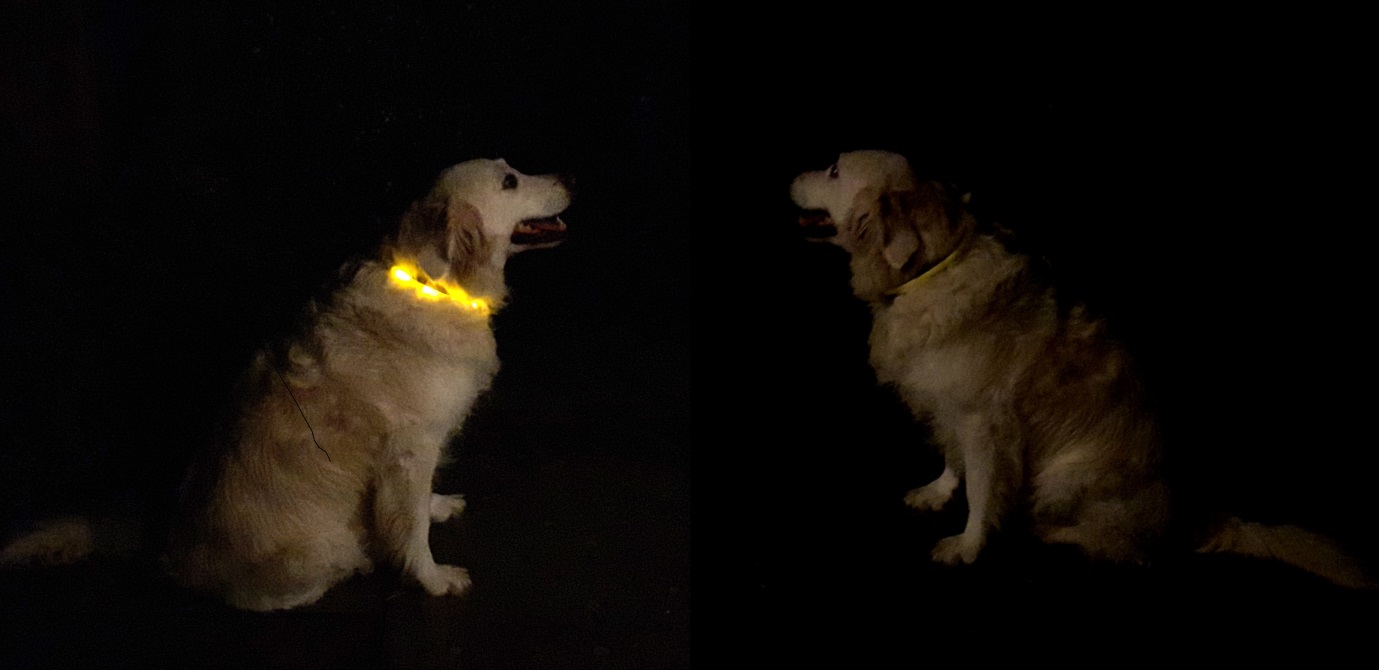 What helps you to be seen in daylight?What material helps you to be seen at night?How much sooner can a driver see you at night if you are wearing or carrying?When do fluorescent colours show up best?What do you need for reflective material to show up?Why is ‘high vis’ clothing fluorescent and reflective?Which colour is the most difficult for the human eye to see? Yellow/Pink/Green/BlueWhich colour is most popular with horse riders in the countryside?Answers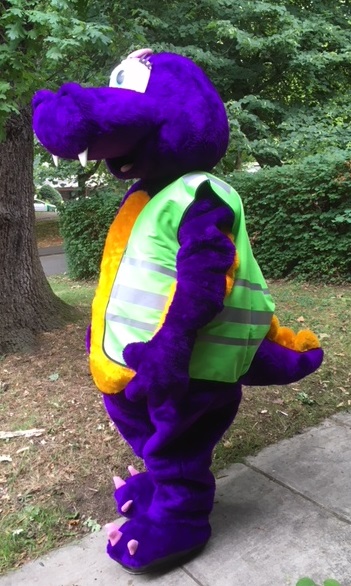 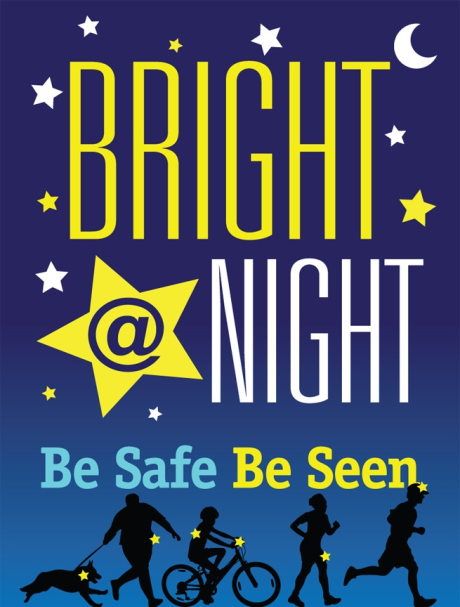 FluorescentReflectiveThree seconds which could make all the differenceIn poor daylight such as mist or light rain but not when it is darkLight such as car headlightsSo you can be seen at any time of day and nightBluePink as it contrasts with colours in nature, yellow is also popular.